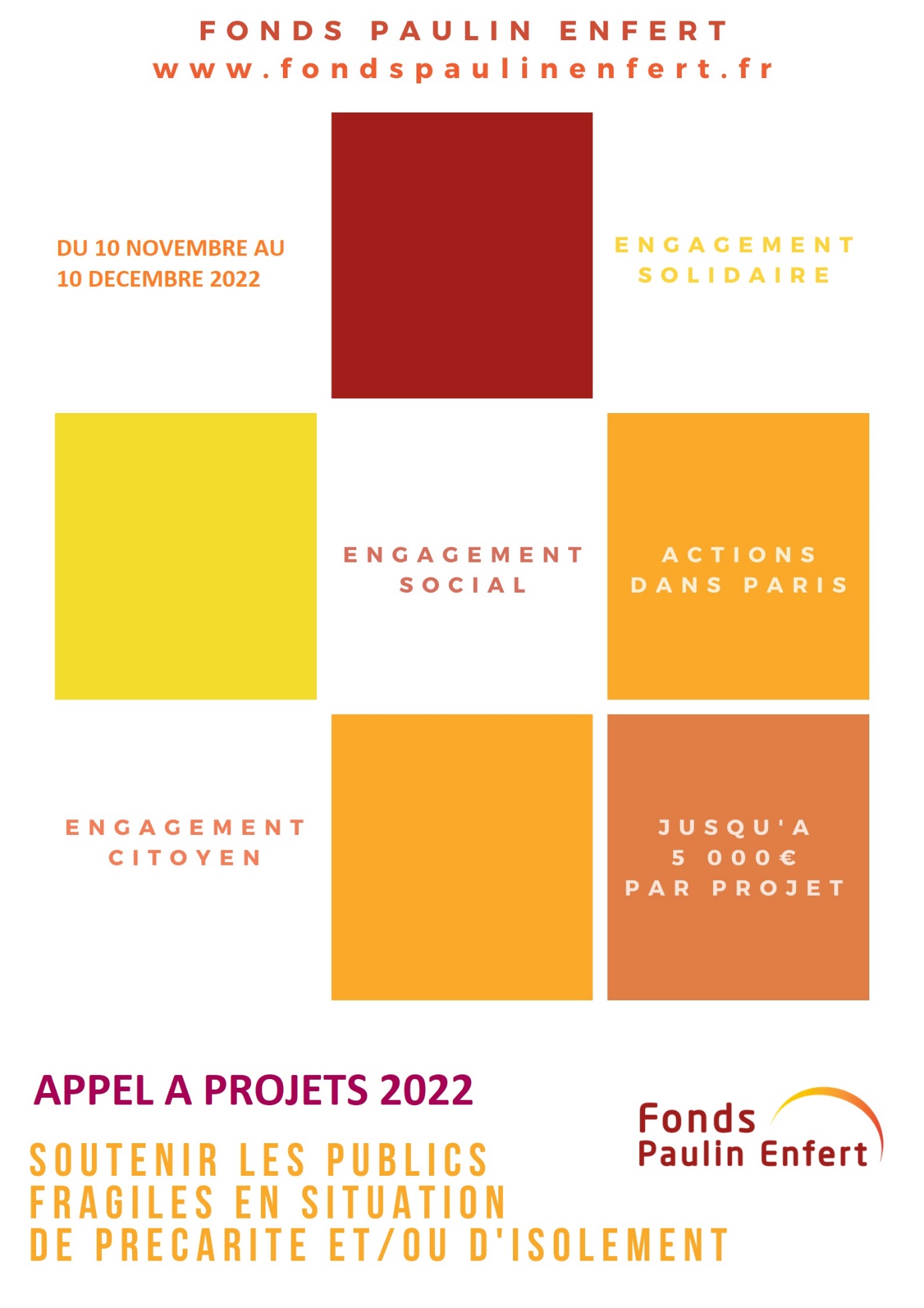 Présentation de la structure porteuse du projetNom de la structure : Forme juridique : N° SIREN/SIRET : Année de création : Téléphone :        E-mail : Adresse complète : Site internet : Présentation de ses activités principalesNom et fonction du responsable de la structure : Nombre de salariés :                 Nombre de prestataires :                    Nombre de bénévoles :Références : Présentation du projetNom du projet : Type de projet : Nom et fonction du contact du projet : Nombre de salariés dédiés au projet :                                   Nombre de bénévoles dédiés au projet : Nature du projet :  □Prolongement d’activité courante 		□Nouvelles activités Envergure du projet :   □Paris intra-muros  	□en QPV  Si le siège du porteur du projet est hors Paris intra-muros :Déroulement du projet prévu :     □ sur site 		□ hors site		□ autrePublics cibles, bénéficiaires du projet :Description détaillée du projet (20 lignes maximum) : Objectifs du projet (impact / plus-value attendue près des publics cibles) (5 lignes maximum) : Modalités d’évaluation prévue au regard des objectifs attendus (5 lignes maximum) :Perspectives de pérennisation ou de déploiement (3 lignes maximum) :Calendrier du projet :  Partenariats :    □social  	                        □associatif                            □financier   Affectation de la subvention :  _____% du projetCommentaires complémentaires 